KIYMETLİ MADENLER SORUMLU TEDARİK ZİNCİRİ UYUM POLİTİKASI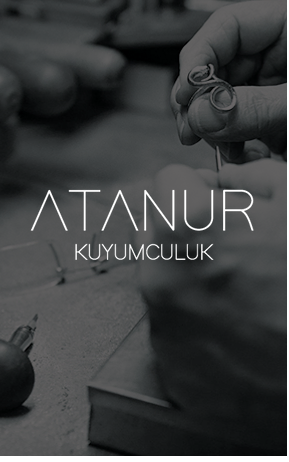 İÇİNDEKİLER1.	AMAÇ	22.	KAPSAM	23.	TEDARİK ZİNCİRİ UYUM PROGRAMI	24.	YÜKSEK RİSKLİ KIYMETİ MADEN TEDARİK ZİNCİRİ İLKELERİ	25.	YAPTIRIMLAR	76.	YÜRÜRLÜK	87.	YÜRÜTME	88.	ONAY	89.	REVİZYON GEÇMİŞİ	8AMAÇBu Politika yasal düzenlemelere ve uluslararası standartlara uyumun sağlanması ve korunması amacıyla oluşturulmuştur.KAPSAMKıymetli maden ticaretinde yerel mevzuata ve uluslararası düzeyde standartlara uyumun sağlanması ATANUR KUYUMCULUK İTHALAT İHRACAT SANAYİVE TİC. A.Ş.’nin politikasıdır.Borsa İstanbul Sorumlu Tedarik Zinciri Uyum Yönergesi, Borsa İstanbul Kıymetli Madenler Sorumlu Tedarik Zinciri Uyum Rehberi, Borsa İstanbul Sorumlu Tedarik Zinciri Bağımsız Denetim Yönergesi ve Kıymetli Madenler Aracı Kuruluşları ile Rafinerilerin İç Kontrol Sistemi ve Uyum Esasları Hakkında Yönerge bir bütün olarak kıymetli madenler sorumlu tedarik zinciri uyum programının unsurlarıdır. Firmamız, kıymetli maden ticaretine ilişkin ilgili mevzuata ve uluslararası standartlara uygun hareket eder.Politika yılda bir kez ve gerektiğinde, yasal düzenlemelere ve uluslararası standartlara uyumun sağlanması ve korunması amacıyla gözden geçirilir ve gerekmesi halinde güncellemeler yapılır.TEDARİK ZİNCİRİ UYUM PROGRAMIKıymetli maden aracı kuruluşu olarak Firmamız, tedarik zincirinde yer alan kilit alanların her biri için uyum uygulamalarının oluşturulması ve sürekli geliştirilmesi için asgari standart olarak kabul edilen “Beş Adım Yaklaşımı”nı benimser.Beş adım yaklaşımının esasları aşağıda belirtilmiştir: Güçlü şirket yönetimi sistemlerinin kurulması Tedarik zincirindeki risklerin belirlenmesi ve değerlendirilmesi Belirlenen risklere yanıt verebilecek bir stratejinin tasarlanması ve uygulanması Kıymetli madenler aracı kuruluşları ve rafinerilerin uyum çalışmalarının bağımsız üçüncü taraflarca denetlenmesi (Bağımsız Güvence Raporu) Tedarik zinciri uyum çalışmalarının yıllık olarak raporlanmasıFirmamız, etkin bir iç kontrol sistemi kurulması ve tedarik zinciri uyum programının uygulanabilmesi ve için tedarik zinciri uyum görevlisi ve yedek/vekil uyum görevlisi atar. Tedarikçiler, müşteriler ve işlemler bakımından, 09/01/2008 tarih ve 26751 sayılı Resmî Gazete’de yayımlanan Suç Gelirlerinin Aklanmasının ve Terörün Finansmanının Önlenmesine Dair Tedbirler Hakkında Yönetmelik hükümlerinin yanı sıra aşağıdaki faaliyetlerin gerçekleştirilmesi amacıyla aşağıda önerilen risk azaltma tedbirleri de uygulanır: Şüpheli davranış ve faaliyetleri tespit etmek amacıyla tedarikçilere, müşterilere ve işlemlere ilişkin uyarı sinyali geliştirmekTüm tedarikçilerin, iş ortaklarının ve müşterilerin kimliklerini tespit edip bunları teyit etmek Suç şüphesi taşıyan faaliyet ve davranışları yerel, ulusal, bölgesel ve uluslararası makamlara bildirmek.YÜKSEK RİSKLİ KIYMETLİ MADEN TEDARİK ZİNCİRİ İLKELERİFirmamızın, faaliyet konusu kapsamında gerçekleştirdiği kıymetli metal ile ilgili işlemlerde, aşağıda belirtilen kriterleri dikkate alır.Çatışmalardan etkilenmiş ve yüksek riskli bölgelerden ürün tedarik ederken veya buralarda faaliyet gösterirken aşağıdakilerden herhangi birinin herhangi bir tarafça yapılmasına tolerans gösterilmez, bundan kâr veya menfaat temin etmez ve bunlara destek olunmaz. Her türlü işkence, zulüm ve insanlık dışı/küçültücü muameleKişinin kendi çalışma isteği olmaksızın zorla veya ceza tehdidiyle çalışma şeklinde kendini gösterebilecek her türlü zorla çalıştırma uygulaması Çocuk işçiliğinin en kötü biçimleri Yaygın cinsel şiddet gibi diğer yoğun insan hakları ihlalleri Savaş suçları, diğer ciddi uluslararası insani hukuk ihlalleri, insanlığa karşı işlenen suçlar ve soykırım.Maden çıkarma, taşıma, ticaretini yapma, işleme veya ihraç etme faaliyetleri vasıtasıyla devlet dışı silahlı gruplara doğrudan veya dolaylı olarak verilen hiçbir desteğe tolerans gösterilmez.Maden sahalarında, taşıma güzergâhlarında veya madenlerin maden/rafineri şirketleri tarafından alınıp satıldığı yerlerde yasa dışı vergilendirme veya para sızdırma yoluyla gerçekleştirilen maden çıkarma, ticaret, işleme, taşıma veya ihracat faaliyetleri aracılığıyla veya bunlarla bağlantılı olarak suç gelirlerinin aklandığına dair  şüphelerimiz olduğu takdirde bu tür suç gelirlerini aklama faaliyetlerinin önlenmesine yönelik tedbirleri alınır.Maden sahalarını, taşıma güzergâhlarını ve tedarik zincirindeki üretim aktörlerini yasa dışı bir şekilde kontrol altında bulunduran, maden sahalarına erişim noktalarında, taşıma güzergâhlarında veya maden ticareti yapılan yerlerde yasa dışı bir biçimde vergi toplayan ya da haraç alan veya aracılardan, ihracat şirketlerinden ve uluslararası tüccarlardan yasa dışı biçimde haraç alan ya da bunlara vergi uygulayan kamu veya özel güvenlik güçlerine doğrudan ya da dolaylı hiçbir destek verilmez.Firmamız’ın veya tedarik zincirindeki herhangi bir şirketin kamu ya da özel güvenlik güçleriyle sözleşme yapması halinde insan hakkı ihlallerinden sorumlu olduğu bilinen güvenlik birimlerinin veya personelinin görevlendirilmemesini sağlamak için gereken adımları atılır ve gereken tarama/denetim politikaları benimsenir.Güvenliğin sağlanması amacıyla kamu güvenlik güçlerine yapılan ödemelerde
şeffaflığın, orantılılığın ve hesap verilebilirliğin nasıl geliştirilebileceğine ilişkin çözümlere katkı sağlamak amacıyla yerel ve merkezi makamlarla, uluslararası kuruluşlarla ve sivil toplum kuruluşlarıyla iletişim kurulması ve bunların desteklenmesi için gereken adımların atılması benimsenir.Tedarik zincirindeki madenlerin emek-yoğun ve küçük ölçekli işletmeler aracılığıyla
çıkarıldığı maden sahalarında kamu veya özel güvenlik güçlerinin bulunmasıyla ilişkili olumsuz etkilerden zanaatkâr madenciler başta olmak üzere hassas grupların etkilenmesini önlemek veya bu etkileri asgariye indirmek amacıyla yerel makamlarla, uluslararası kuruluşlarla ve sivil toplum kuruluşlarıyla işbirliği yapılması ve bu yöndeki çabaların desteklenmesi benimsenir.Madenlerin menşeini gizlemek veya saptırmak ve maden çıkarma, ticaretini yapma, işleme, taşıma ve ihracat faaliyetleri amacıyla hükümetlere ödenen vergiler, ücretler ve imtiyaz ücretleri konusunda kamuoyunu yanıltmak maksadıyla hiçbir şekilde rüşvet teklif edilemez, verilemez veya talep edilemez.Maden sahalarında, taşıma güzergâhlarında veya madenlerin maden/rafineri şirketleri
tarafından alınıp satıldığı yerlerde yasa dışı vergilendirme veya para sızdırma yoluyla
gerçekleştirilen maden çıkarma, ticaret, işleme, taşıma veya ihracat faaliyetleri aracılığıyla veya bunlarla bağlantılı olarak suç gelirlerinin aklandığına dair ciddi şüphelerimiz olduğu takdirde bu tür suç gelirlerini aklama faaliyetlerinin önlenmesine yönelik sürdürülen çabalara ve atılan adımlara destek olunur.Çatışmalardan etkilenmiş ve yüksek riskli bölgelerde maden çıkarma, alım- satım ve ihracat faaliyetleriyle ilgili tüm vergilerin, ücretlerin ve imtiyazların devletlere ödenmesini sağlayacağımızı ve firmamızın tedarik zincirindeki konumuna uygun olarak bu tür ödemeleri Doğal Kaynakları Çıkarma Endüstrisi Şeffaflık Girişimi kapsamında belirlenen ilkelere uygun bir şekilde paylaşılır.Firmamızın tedarik zincirindeki konumuna uygun olarak, makul zaman dilimlerinde atılacak uygun adımlarla olumsuz etkilerin önlenmesi veya azaltılmasına yönelik performansın geliştirilmesi ve izlenmesi için tedarikçilerle, yerel veya merkezi hükümet makamlarıyla, uluslararası kuruluşlarla, sivil toplum kuruluşlarıyla ve etkilenen üçüncü taraflarla gerekli iletişimi sağlanır.Yukarıda sayılan önemli suiistimal ve ihlalleri gerçekleştiren herhangi bir taraftan kıymetli maden tedarik edildiğine veya bu taraflarla bağlantılı olduğuna dair ciddi bir risk tespit edilen üretim tedarikçileriyle olan ilişkiler derhal askıya alınır veya sonlandırılır.TEDARİK ZİNCİRİ UYUM RAPORU ve BAĞIMSIZ GÜVENCE DENETİMİFirmamız, tedarik zinciri uyum politikası ile raporlama dönemini kapsayan işlemlerin işbu Politika hükmlerine uygunluğunu gösteren tedarik zinciri uyum raporunu her yıl için hazırlamak ve Yönetim Kurulu tarafından onaylanmış olan tedarik zinciri uyum raporunu sorumlu tedarik zinciri denetçisine sunmakla yükümlüdür. Ayrıca tedarik zinciri uyum raporu Firmamızın kurumsal internet sitesinde yayımlanır.Tedarik zinciri uyum raporunun aşağıdaki bilgileri içermesi gerekir:Firmamızın ticari unvanıRaporlanan takvim yılıUygunluğu göstermek için dönem içinde gerçekleştirilen faaliyetlerin özetiBorsa İstanbul Sorumlu Tedarik Zinciri Uyum Yönergesinde belirtilen beş adım
yaklaşımının her bir adımına uygunluk bildirimiBorsa İstanbul Sorumlu Tedarik Zinciri Uyum Yönergesine uyum konusunda yönetim
beyanıFirmamız , denetime tabi dönemin ilk dört ayı içerisinde tedarik zinciri güvence denetimini
gerçekleştirecek yetkili bağımsız denetim kuruluşu ile sorumlu tedarik zinciri güvence denetim
sözleşmesi imzalar. Yetkili bağımsız denetim kuruluşu tarafından gerçekleştirilen denetim sonucunda, sorumlu tedarik zinciri ile bu sistem üzerindeki kontrollerin ve önlemlerin bütününün etkin, yeterli ve uyumlu olup olmadığı hususuna açıkça yer verilen Bağımsız Güvence Raporu hazırlanır ve ilgili rapor Firmamız kurumsal internet sitesinde yayımlanır.EĞİTİMFirmamız , işbu Politika ve bu Politika kapsamında hazırlanan dokümanlar ile ilgili tüm kritik bilgilerin Firma personeline ulaşmasını sağlayacak iletişim süreçlerini hayata geçirir ve politika hükümlerinin uygulanması için gerekli eğitim faaliyetlerini yürütür.YÜRÜRLÜKYönetim Kurulu tarafından onaylanmasına müteakip Firmamız personeline duyurulmasıyla yürürlüğe girer.YÜRÜTMEBu Politika hükümlerini Yönetim Kurulu yürütür.ONAY Yönetim Kurulu’unu 26.12.2021 tarih, 2021-01 sayılı onayı.ÖZETKıymetli Madenler Sorumlu Tedarik Zinciri Uyum Programına ilişkin amaç, kapsam ve sorumlulukları içermektedir.DÜZENLEYEN BİRİMİç Kontrol ve Tedarik Zinciri Uyum BirimiYÜRÜRLÜĞE GİRİŞ TARİHİ 26.12.2021TarihHazırlayanOnaylayan26.12.2021İç Kontrol ve Uyum BirimiYönetim Kurulu